§13713.  Qualifications1.  Public members.  The public members of the board must be residents of this State who are at least 21 years of age and shall not be, nor ever have been, members of the profession of pharmacy, the spouse of a member of the profession of pharmacy, a person who has ever had any material financial interest in providing pharmacy services or a person who has engaged in any activity directly related to the practice of pharmacy.[PL 1987, c. 710, §5 (NEW).]2.  Licensed pharmacists.  The licensed pharmacist members of the board shall, at the time of their appointment:A.  Be residents of this State;  [PL 1987, c. 710, §5 (NEW).]B.  Be licensed and in good standing to engage in the practice of pharmacy in this State;  [PL 1987, c. 710, §5 (NEW).]C.  Be engaged in the practice of pharmacy in this State; and  [PL 1987, c. 710, §5 (NEW).]D.  Have 5 years of experience in the practice of pharmacy in this State after licensure.  [PL 1987, c. 710, §5 (NEW).][PL 1987, c. 710, §5 (NEW).]SECTION HISTORYPL 1987, c. 710, §5 (NEW). The State of Maine claims a copyright in its codified statutes. If you intend to republish this material, we require that you include the following disclaimer in your publication:All copyrights and other rights to statutory text are reserved by the State of Maine. The text included in this publication reflects changes made through the First Regular and Frist Special Session of the 131st Maine Legislature and is current through November 1, 2023
                    . The text is subject to change without notice. It is a version that has not been officially certified by the Secretary of State. Refer to the Maine Revised Statutes Annotated and supplements for certified text.
                The Office of the Revisor of Statutes also requests that you send us one copy of any statutory publication you may produce. Our goal is not to restrict publishing activity, but to keep track of who is publishing what, to identify any needless duplication and to preserve the State's copyright rights.PLEASE NOTE: The Revisor's Office cannot perform research for or provide legal advice or interpretation of Maine law to the public. If you need legal assistance, please contact a qualified attorney.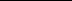 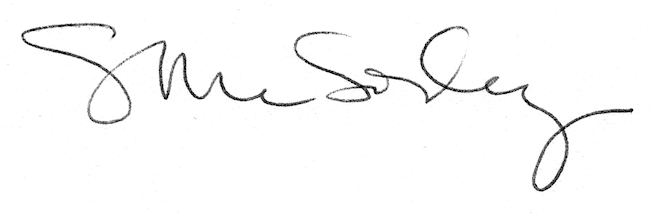 